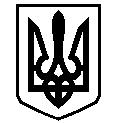 У К Р А Ї Н АВАСИЛІВСЬКА МІСЬКА РАДАЗАПОРІЗЬКОЇ ОБЛАСТІР О З П О Р Я Д Ж Е Н Н Яміського голови18 березня 2021                                                                                       № 41Про нагородження  Почесною грамотою Василівської міської ради  Відповідно до Положення про Почесну грамоту Василівської міської ради затвердженого розпорядженням від 01.04.2016 р. № 52 «Про відзнаки Василівської міської ради Запорізької області»:За багаторічну сумлінну працю, високий професіоналізм, значні досягнення в вихованні підростаючого покоління та з нагоди 55-ти річного ювілею дошкільного закладу нагородити Почесною грамотою Василівської міської ради:Підстава: лист комунального закладу дошкільної освіти № 2 «Малятко» Василівської міської ради Запорізької області від 17.03.2021 № 29.Перший заступник міськогоголови з питань діяльностівиконавчих органів ради					 	      Денис КАЛІНІНПАВЛІЧЕНКО Людмилу Анатоліївна- директора (завідувача) комунального закладу дошкільної освіти № 2 «Малятко» Василівської міської ради Запорізької області;МАСЛОВУНадію Дмитрівну- вихователя-методиста комунального закладу дошкільної освіти № 2 «Малятко» Василівської міської ради Запорізької області;НОВОСЬОЛОВУАллу Іванівну- вихователя комунального закладу дошкільної освіти № 2 «Малятко» Василівської міської ради Запорізької області.